Name _______________________________________				     Counting and Comparing Money HW MONDAYWrite the value of the bills and coins.				 1.  		2.  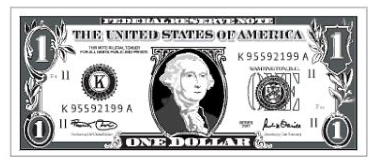 $_____.________				 				$_____.______3.  		4.   	$_____.________				 				$_____.______ReviewFind the quotient.25 ÷ 5 = ______			48 ÷ 6 = ______			32 ÷ 4 = ______			100 ÷ 10 = ______18 ÷ 2 = ______			36 ÷ 9 = ______			77 ÷ 11 = ______		6 ÷ 3 = ______www.forrestmath.weebly.com TUESDAYWrite the value of the bills and coins. 				 1.  		2.  $_____.________				 				$_____.______3.  		4.   	$_____.________				 				$_____.______ReviewSolve each multiplication problem.2×5 = ______		12×4 = ______		6×1 = ______		9×8 = ______		11×5 = ______			3×3 = ______		4×11 = ______		4×8 = ______		9×5 = ______		6×5 = ______	2×11 = ______		12×7 = ______		6×6 = ______		7×8 = ______		1×12 = ______		WEDNESDAYWrite the value of the coins below: 				Draw the coins in order from least to greatest.  Then count.  1.  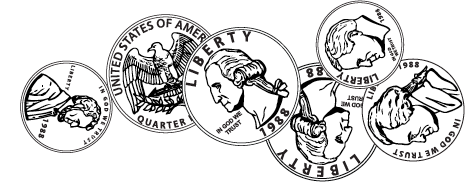 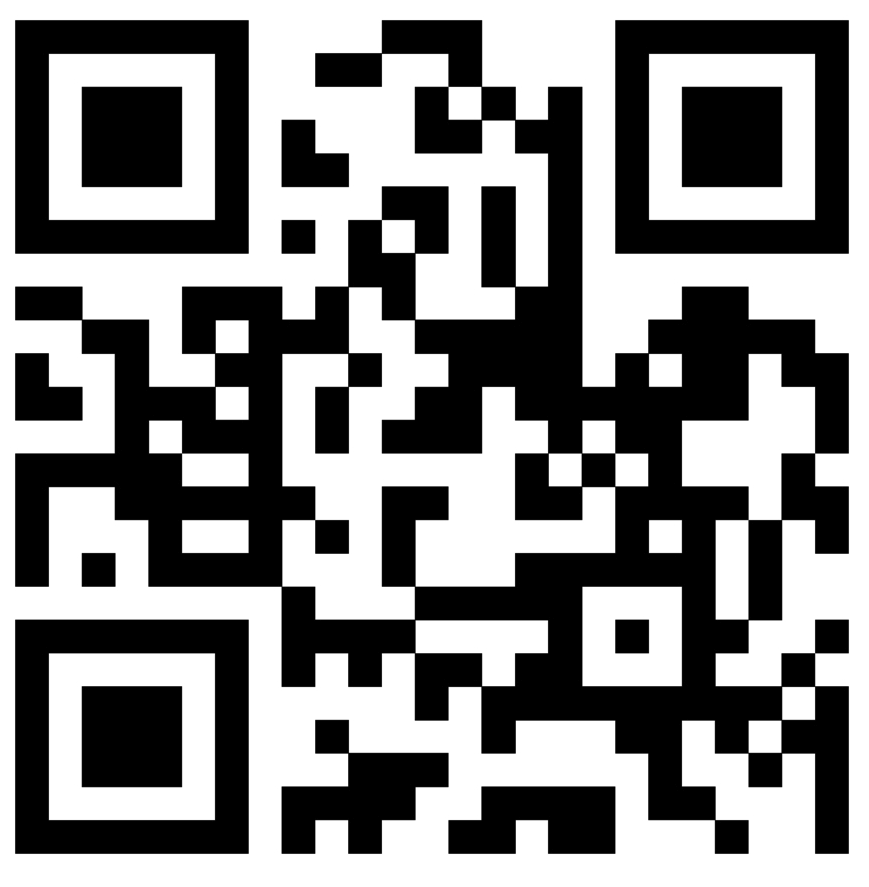          ______ ¢  OR   $_____.______2.  Write the value of the coins below: 				Draw the coins in order from least to greatest.  Then count.  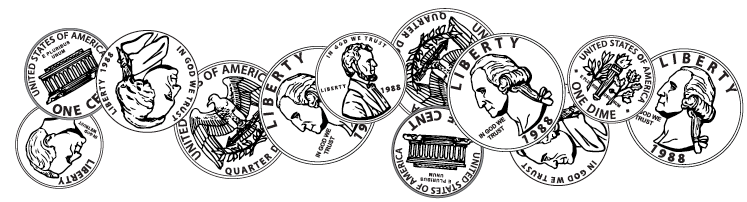          ______ ¢  OR   $_____.______Review3.  Ms. Parker is baking three types of cookies for a bake sale. She needs to bake a total of 150 cookies. She baked 43 chocolate chip cookies and 39 peanut butter cookies. The rest of the cookies will be sugar cookies. How many sugar cookies will Ms. Parker need to cook? 4.  Mrs. Ralls is baking cookies for the same bake sale as Ms. Parker.  Mrs. Ralls has to bake 125 total cookies. She baked 64 cookies Saturday and 32 cookies on Sunday. Mr. Ralls tasted the batch on Sunday and they were so good he ate 12 of them! How many cookies does Mrs. Ralls have left to bake? THURSDAY1.  Write the value of the coins below: 				Draw the coins in order from least to greatest.  Then count.  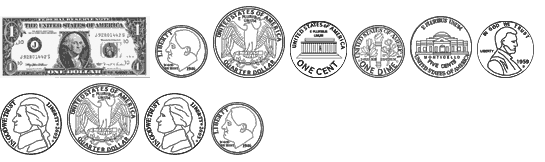 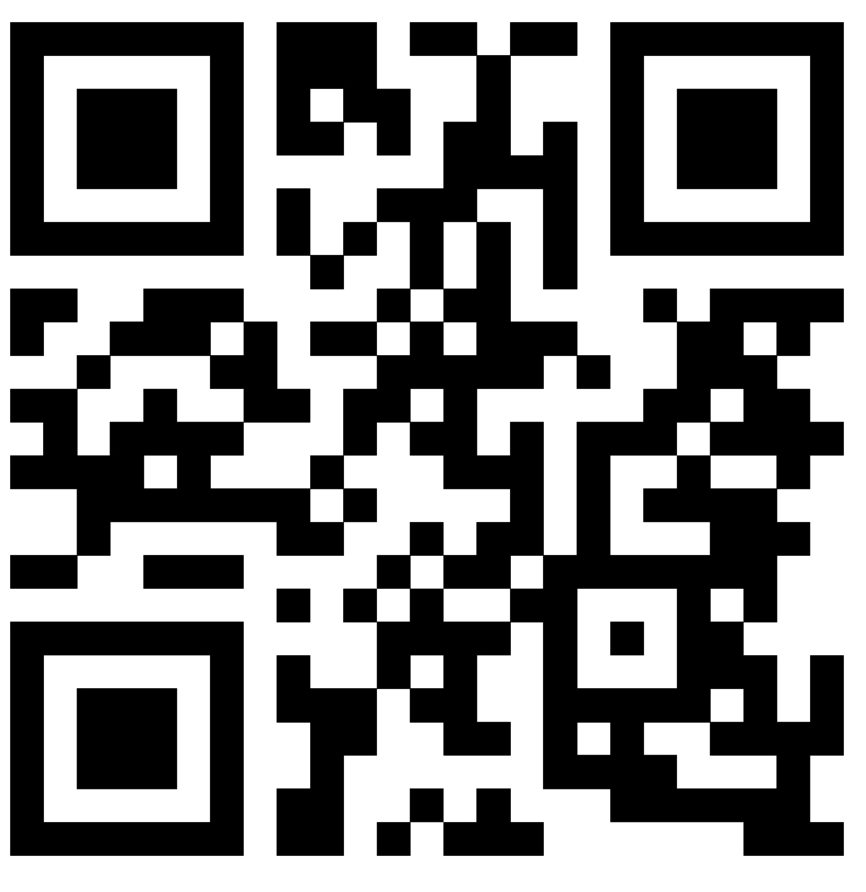                    $_____.______2.  Write the value of the coins below: 				Draw the coins in order from least to greatest.  Then count.  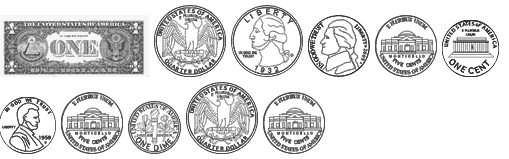 Review3.  Timothy is reading a book that has 272 pages. He read 79 pages on Saturday and 37 on Sunday. If he reads 51 pages, how many pages will he have left to read? 4.  Blake collects baseball cards. He had 178 baseball cards. He received a pack of ten cards for his birthday. His friend Grant is starting a collection and Blake gave him 39 to help get him started. How many baseball cards does Blake have now? 